                                            OBEC ŠTERUSY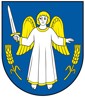                                   Obecný úrad Šterusy,  922 03  Šterusy 117	                          _________________________________________Informácia o začatom správnom konaní v katastrálnom území Šterusy Podľa ust. § 82 ods.7 zákona č. 543/2002 Z.z. o ochrane prírody a krajiny v znení neskorších predpisov Vás upovedomujeme o začatí správneho konania, v ktorom môžu byť dotknuté záujmy ochrany prírody a krajiny.Potvrdenie záujmu byť účastníkom v konkrétnom správnom konaní je potrebné doručiť buďpísomne na adresu: Obec Šterusy, Šterusy 117,  922 03 alebo elektronicky na adresu: odatelna@sterusy.sk, v lehote 5 pracovných dní od zverejnenia informácie.Žiadateľ: Poľnohospodárske výrobné a obchodné družstvo Kočín. Šterusy 199, 922 03Správne konanie vo veci žiadosti o vydanie súhlasu na výrub drevín rastúcich v k. ú. Šterusy,v zastavanom území obce Šterusy mimo lesného pôdneho fondu 32 ks čerešní, ktoré sú suché, na niektorých živých kusoch je glejotok a viac ako polovica stromu je suchánachádzajúcich sa na pozemku registra „E“ k.ú. Šterusy parc. č. 1190, 1192, 1193, 1202, 1203, druh pozemku – zastavané plochy a nádvoria, ktorý je vo vlastníctve PVOD Kočín, Šterusy 199 922 03 a ostatných nájomníkov, ktorí udelili súhlas na výrub, v zmysle ust. § 47 ods. 3 zákona č. 543/2002 Z. z. o ochrane prírody a krajiny v znení neskorších predpisov.Dôvod výrubu: Stromy sú preschnuté, na niektorých je glejotok a viac ako polovica stromu je suchá.Správne konanie začalo dňa: 08.08.2019Zverejnené dňa: 08.08.2019Zodp.: PhDr. Lagová, RnDr. Petušík Spoločný úrad samosprávy Trebatice